DECLARATIONI, Name of student do hereby declare that this MSc / PhD dissertation work entitled “Title of thesis” has been carried out by me under the supervision of Name of Main Supervisor and Co-supervisors at AIMST University. This research has not been presented elsewhere for any degree.________________________________(Student’s signature)Name of Student: 					Date: 	I/C or Passport number: 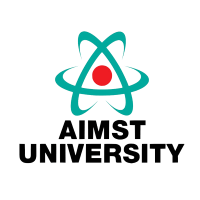 AIMST UNIVERSITYCentre for Postgraduate Studies